
REPUBLIKA E SHQIPERISE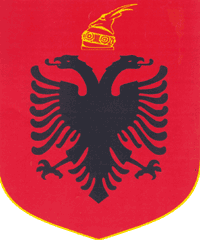 KOMISIONI QENDROR I ZGJEDHJEVEV E N D I MPËR SHQYRTIMIN E KËRKESËS ANKIMORE NR.107,TË PBDNJ PËR KUNDËRSHTIMIN E VENDIMIT NR. 209/1  DATË 12.05.2011,TË KZAZ-SË NR. 25 “PËR MIRATIMIN E TABELËS PËRMBLEDHËSE TË REZULTATIT PËR ZGJEDHJEN E KËSHILLIT TË BASHKISË GJIROKASTËR”Komisioni Qendror i Zgjedhjeve në mbledhjen e datës 22.05.2011, me pjesëmarrjen e:Arben            RISTANI 	KryetarDëshira 	SUBASHI   	Zv/kryetareArtan 		LAZAJ		AnëtarHysen 		OSMANAJ	AnëtarKlement 	ZGURI		AnëtarPandeli 	VARFI		AnëtarVera 		SHTJEFNI	AnëtareShqyrtoi çështjen me KËRKUES:	Partia  Bashkimi për të Drejtat e Njeriut, përfaqësuar nga z.Vangjel Dule.PALË E INTERESUAR:      	Partia Demokratike përfaqësuar nga Z. Njazi Kosovrasti.                                          Partia Socialiste, përfaqësuar nga Z. Genci Gjoncaj.                                      	Partia Levizja Socialiste per Integrim përfaqësuar nga Z. Ylli Manjani.   OBJEKT:       	Për shqyrtimin e kërkesës ankimore nr.107 të PBDNJ, për kundërshtimin e Vendimit të nr.209/1 date 12.05.2011,të KZAZ –së nr.25, “Për miratimin e Tabelës Përmbledhëse të Rezultatit për zgjedhjet për zgjedhjen e Këshillit të Bashkisë Gjirokastër”  BAZË LIGJORE:     	Neni 21 pika 1, neni 124, 133 e vijues,të ligjit Nr. 10019,          datë 29.12.2008, “Kodi Zgjedhor i Republikës së Shqipërisë”.KQZ pasi shqyrtoi dokumentacionin e paraqitur dhe dëgjoi diskutimet e të pranishmëve,VËRENPBDNJ  me shkresën nr.4315 Prot, datë 15.05.2011, ka paraqitur kërkesën ankimore nr.107, me objekt:Kundërshtimin e vendimit nr.209/1 datë 12.05.2011 të KZAZ-së nr.25, “Për miratimin e Tabelës Përmbledhëse të Rezultatit për zgjedhjet e Këshillit të Bashkisë, Gjirokastër. Rinumërim dhe rivlerësim të votave për Këshillin Bashkiak për QV nr.4234,4338,4241,4244,4247/1,4251,4254/1,4258,4235.Pala ankuese ngre pretendimin se: Vendimi nr.209/1 datë. 12.05.2011 të “Për Miratimin e Tabelës përmbledhëse të rezultatit për zgjedhjet për Këshillin e Bashkisë Gjirokastër”:Ka dalë në kundërshtim me ligjin.KZAZ nr. 25, me miratimin e Tabelës Përmbledhëse ka përfshirë në tabelën përfundimtare edhe rezultatin e  QV: 4234, 4236, 4238, 4241, 4244, 4247/1, 4251, 4254/1, 4258,  4235.Gjatë numërimit të fletëve të votimit në QV e mësipërme janë konstatuar shkelje dhe manipulime. Janë konstatuar parregullsi edhe gjatë procesit të numërimit dhe nga grupi i numërimit të kësaj KZAZ –je në shkelje të ligjit.Konstatimi është shënuar në librin e protokollit të KZAZ -së nga 2 komisionerë të cilët janë shprehur kundër vendimit nr. 209/1 datë 12.05.2011.mendimi i pakicës i shprehur për vendimin e KZAZ mbështetet në faktin se ka patur manipulim-lëvizje të votave nga subjektet.Edhe pse Kodi Zgjedhor parashikon në nenin 118/2 se vëzhguesit kanë të drejtë të ngrenë kontestime në lidhje me vlerësimin e votës dhe se ky kontestim pasi verifikohet nga ana e GN dhe nga KZAZ-së, duhet të shënohet në librin e protokollit dhe në tabelën përmbledhëse të QV që harton GN. Kjo procedurë është shkelur nga ana e anëtarëve të GN dhe të komisionërëve të KZAZ-së, pavarësisht se kontestimi është bërë nga ana e vëzhguesve të subjektit dhe në prani të vëzhguesvë të huaj. GN pasi të bënte shënimin përkatës për kontestime të ngritura nga ana e vëzhguesve sipas nenit 119 të Kodit Zgjedhor, duhet të kishte shënuar vërejtjen përkatëse në momentin e plotësimit të tabelës sipas formularit të përcaktuar nga KQZ.Në këto kushte kur për kutitë e QV të përmendura ka patur problem me përcaktimin e vlefshmërisë së votës, duhet që të bëhet rinumërimi dhe rivlerësimi i votave nëpërmjet procesit të kqyrjes së materialeve zgjedhore sipas nenit 138/3.Faktet, argumentat dhe dispozitat ligjore ku mbështetet ankimi janë:Vendimi nr. 209/1 datë 12.05.2011 të KZAZ-së nr. 25 , i cili është firmosur me pesë vota pro dhe dy vota kundër, pikërisht sepse komisionerët nuk kanë qenë dakord me veprimet e GN dhe të komisionerëve të tjerë të KZAZ.-Mendimi i pakicës shoqëron vendimin e KZAZ-së.-Tabelat e rexultateve për QV-Baza ligjore është neni 118,119,121,138 e vijues i Kodit Zgjedhor.Provë për këtë shkak janë:Vendimi nr. 209/1 datë 12.05.2011 të KZAZ-së nr. 25 , I cili është firmosur me pesë vota pro dhe dy vota kundër, pikërisht sepse komisionerët nuk kanë qenë dakord me veprimet e GN dhe të komisionerëve të tjerë të KZAZ.Mendimi i pakicës shoqëron vendimin e KZAZ.Tabelat e rezultateve për Q.V.Komisioni Qendror i Zgjedhjeve,në përputhje me nenet 134 e vijues të Kodit Zgjedhor, në seancën plenare të datës, 22.05.2011,ora 10:00, zhvilloi shqyrtimin administrativ të kërkesës ankimore nr. 107 me nr. 4315 prot.datë 15.05.2011, sipas objektit të sipërcituar.KQZ, pasi verifikoi pjesëmarrjen e ankuesve, mori në shqyrtim kërkesat e  paraqitura respektivisht nga: Partia Demokratike, Partia Socialiste, Partia Lëvizja Socialiste për Integrim, depozituar në Komisionin Qendror të Zgjedhjeve për të marrë pjesë në shqyrtim administrativ të ankimimit nr.107, si palë të interesuara dhe pasi i çmoi këto kërkesa në përputhje me kërkesat e nenit 133, pika 1, 2 dhe 3, të ligjit Nr. 10019 datë 29.12.2008, “Kodi Zgjedhor i Republikës së Shqipërisë”, vendosi pranimin e tyre si palë të interesuara në këtë proces. Pala ankuese, PBDNJ, përfaqësuar në seancë nga znj.Iris Hysi, ashtu sikurse parashtrohet në kërkesën ankimore kërkon:Kundërshtimin e vendimit nr.209/1 datë 12.05.2011 të KZAZ-së nr.25, “Për miratimin e Tabelës përmbledhëse të rezultatit për zgjedhjet e Këshillit Bashkiak Gjirokastër. Rinumërim dhe rivlerësim të votave për Këshillin Bashkiak për QV 4234,4338,4241,4244,4247/1,4251,4254/1,4258,4235Pala ankuese PBDNJ, e ftuar në seancë nga Kryetari i KQZ, për të dhënë shpjegime rreth kërkimit të paraqitur, parashtroi se:Gjatë procesit të numërimit ka patur shkelje dhe kjo vërtetohet me faktin se në QV.nr.4241,4244,4251 numri i votave për kandidatët e PBDNJ ka qenë 0, në një kohë që vetë kandidatët për këshillin bashkiak kanë votuar pikërisht në këto qendra. Njëkohësisht vuri në dukje  shënimin e bërë nga anëtari i PBDNJ në Librin e Protokollit të KZAZ nr. 25. Pala e interesuar, Partia Demokratike përfaqësuar nga z. Njazi Kosovrasti, e ftuar në seancë për të dhënë shpjegime, iu referua gjatë  hetimit administrativ Tabelës Përmbledhëse të Rezultateve për Këshillin e Bashkisë të KZAZ nr. 25 të Qarkut Gjirokastër. Njëkohësisht parashtroi se: Procesi i numërimit në KZAZ nr. 25 është zhvilluar në mënyrë korrekte, pala ankuese nuk ka paraqitur asnjë provë, ndaj kërkoi nga KQZ-ja rrëzimin ne kërkesës.  Pas paraqitjes së pretendimeve të palëve, për nevoja të hetimit administrativ, Komisioni Qendror i Zgjedhjeve vendosi të administrohet si provë Libri i Protokollit të Mbledhjeve dhe Procesverbali i Konstatimeve të KZAZ nr. 25.Nga analiza ligjore e provave të administruara gjatë shqyrtimit administrativ, pretendimeve dhe prapësimeve të palëve në këtë proces, KQZ konstatoi se: kërkesa ankimore e paraqitur nga PBDNJ, është e  pabazuar në prova dhe në ligj.Kërkesa për rinumërim dhe rivlerësim të votave  në QV nr.4234,4338,4241,4244,4247/1,4251,4254/1,4258,4235, të KZAZ-së nr.25, bazuar në  nenin 138 të Kodit Zgjedhor,  duhet të mbështetet ne prova të cilat pasqyrojnë se gjatë procesit të numërimit dhe vlerësimit të votave sipas përcaktimeve të nenit 116, 119 të Kodit Zgjedhor ka patur shkelje të konstatuar për numërim jo të saktë të votave për çdo subjekt zgjedhor, ose gjatë vlerësimit të votave ka patur kundërshtim nga ndonjë prej anëtarëve të grupeve të numërimit apo vëzhguesve të subjekteve zgjedhore. Po sipas procedurave të përcaktuara në nenin 116, pika 6 dhe 118 të Kodit zgjedhor, këto kontestime duhet të pasqyrohen në dokumentacionin zgjedhor si kundër është Procesverbali i Konstatimit dhe Libri i Protokolit të mbledhjeve të KZAZ-së. Në këtë rast votat e kontestuara, në mbështetje të nenit 118 të Kodit Zgjedhor, duhet të futen në zarfin e fletëve të votimit të kontestuara. Nga verifikimi i dokumentacionit zgjedhor të administruar në cilësinë e provës gjatë  hetimit administrativ,rezultoi se Tabela Përmbledhëse e Rezultateve për kandidatët për Këshill të Bashkisë Gjirokastër, është e nënshkruar nga të gjithë komisionërët e KZAZ –së nr. 25 si dhe Vendimi nr.209/1 datë 12.95.2011 është miratuar me shumicë. Përsa i takon  shënimit në Librin e Protokollit nga  pëfaqësuesi i  PBDNJ, ai është bërë në mënyrë të përgjithshme se “konteston  dy kuti” pa dhënë asnjë specifikë se cilave kuti votimi iu referohej. Në përfundim të hetimit administrativ rezultoi se në dokumentacionin zgjedhor të administruar në cilësinë e provës,  nuk gjendeshin prova dhe indicje të mjaftueshme që KQZ të hetonte më tej. Për sa më sipër, Komisioni Qëndror i Zgjedhjeve, çmon se kërkesa ankimore nr.107 regj. e depozituar nga PBDNJ, është e pa  bazuar në prova dhe në  ligj.   PËR KËTO ARSYEMbështetur në nenin 21, pika 1 dhe 17  nenet 116, 118 e në vijim, dhe nenin 143 pika 1 gërma a, të ligjit Nr. 10019, datë 29.12.2008 , “Kodi Zgjedhor i Republikës së Shqipërisë”.V E N D 0 S I:Rrëzimin e kërkesës ankimore nr.107 të paraqitur nga PBDNJ.Lënien në fuqi të vendimit nr. 209/1 datë 12.05.2011 të KZAZ– së nr.25, “Për miratimin e Tabelës Përmbledhëse të Rezultatit për zgjedhjet për Këshillin e Bashkisë, Qarku Gjirokastër.Ky vendim hyn në fuqi menjëherë.Kundër këtij vendimi, mund të bëhet ankim në Kolegjin  Zgjedhor të Gjykatës së Apelit Tiranë, brenda pesë ditëve nga shpallja e tij.Arben           RISTANI 		KryetarDëshira 	SUBASHI   		Zv/kryetareArtan 	LAZAJ		AnëtarHysen 	OSMANAJ		AnëtarKlement 	ZGURI		AnëtarPandeli 	VARFI		AnëtarVera 		SHTJEFNI		Anëtare